Publicado en Bratislava el 01/09/2021 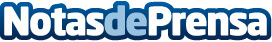 D-Reit lanza su plataforma La espera ha sido larga pero son muchas las novedades que ha ido compartiendo el equipo de D-Reit durante estos últimos meses sobre su proyectoDatos de contacto:D-Reit+39 3206456880Nota de prensa publicada en: https://www.notasdeprensa.es/d-reit-lanza-su-plataforma Categorias: Internacional Inmobiliaria Finanzas Telecomunicaciones Emprendedores E-Commerce http://www.notasdeprensa.es